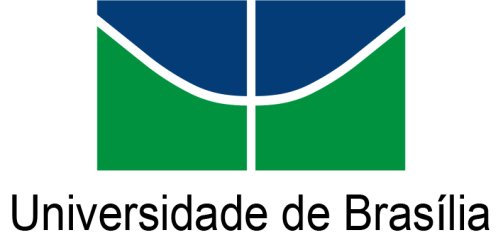 INSTITUTO DE CIÊNCIAS HUMANASDEPARTAMENTO DE FILOSOFIAPlano de curso (2020.2)Código 139602DISCIPLINA: Filosofia da Mente – Carga Horária: 64 Créditos: 04RESPONSÁVEL: Prof. Dr. André LeclercOBJETIVOS: Apresentar a Filosofia da Mente historicamente e tematicamente, as suas principais questões, teses e correntes que a caracterizam como disciplina filosófica. O conteúdo é dividido em seis Unidades que correspondem as questões: O que chamamos de “mental”? Qual a relação entre o corpo vivo e a mente? Como nossos pensamentos podem ter efeitos no mundo físico? Como a consciência é possível num mundo físico? Qual a relação entre linguagem e pensamento? Qual o lugar da Mente em relação às pessoas, à natureza e à sociedade?METODOLOGIA: As aulas serão em modo remoto, usando a plataforma Zoom. Colocaremos à disposição dos alunos Power points, textos a ler, exercícios regulares, no final de cada bloco. Quando necessário, haverá bate-papos e fóruns com os alunos para tirar dúvidas. AVALIAÇÃO:  A ser discutida com os alunos. A sugestão do professor é a seguinte: 3 pequenos testes sobre uma possibilidade de 5 a serem apresentados no final de cada bloco (contanto por 40% da avaliação) e a redação  de um pequeno artigo de 5 a 6 páginas (contando por 60%). Os trabalhos e testes deverão ser entregues no seguinte endereço eletrônico: andre.leclerc55@gmail.comCONTEÚDO:Introdução1. BLOCO 1: O Domínio do Mental1.1. O que chamamos de “mental”?1.2. Filosofia da Mente, Filosofia da Psicologia, Psicologia e CiênciasCognitivas1.3. Intencionalidade e Consciência1.4. Intencionalidade Originária e Intencionalidade DerivadaExercícios e Teste2. BLOCO 2: O Problema Mente-Corpo2.1. O Dualismo das Substâncias2.2. O Behaviorismo (metodológico e lógico)2.3. O Materialismo, ou Tese da Identidade Mente-Cérebro2.4. O Funcionalismo2.5. O Eliminismo2.6. O Naturalismo Biológico2.7. O Monismo Anômalo2.8. O Fisicismo, reducionista ou não reducionistaExercícios e Teste3. BLOCO 3: A Mente Fenomenal: Conteúdo Mental Não conceitual3.1. Sensibilidade e Corpo3.2. Percepção3.3. Imaginação3.4. Emoção3.5. Memória3.6. Três Problemas para a relação da Consciência com o mundo Físico: Zumbis, oQuarto da Mary, e o Argumento modal.Exercícios e Teste4. BLOCO 4: Pensamentos e Atitudes Proposicionais: Conteúdo MentalConceitual4.1. Conceitos4.2. Proposições como Conteúdo Mental4.3. Atitudes Cognitivas, Atitudes Conativas4.4. Pensamento e LinguagemExercícios e Teste5. BLOCO 5: CONCLUSÃO: O Lugar da Mente: Pessoa, Natureza e Sociedade5.1. Identidade Pessoal5.2. O Naturalismo 5.3. A Mente dos OutrosExercícios e TesteREFERÊNCIA PRINCIPAL: LECLERC, André, Uma Introdução à Filosofia da Mente. Curitiba: Appris, 2018.OUTRAS REFERÊNCIAS:ARISTÓTELES, De anima. Trad. Hugh Lawson-Tancred. Londres: Penguin, 2004.ARMSTRONG, D. M. The Mind-Body Problem. An Opinionated Introduction. Boulder, Westview Press, 1999.BENOIST, Jocelyn, Sens et sensibilité. L’Intentionnalité en contexte. Paris: Les Editions du Cerf, 2009.BLOCK, Ned et alii (orgs.), The Nature of Consciousness. Cambridge (MA): MIT Press, 1995.BLOCK, N. (org.) Readings in Philosophy of Psychology. Vol. 1, Cambridge (MA): Harvard University Press, 1980.BRENTANO, Franz, Psychologie d’un point de vue empirique (1874). Paris: Aubier-Montaigne, 1944.BURGE, Tyler, Belief de re, Journal of Philosophy, Vol. 74, no. 6, junho 1977, 338-362.CHALMERS, D. J. Philosophy of Mind. Classical and Contemporary Readings. Oxford: Oxford University Press, 2002.------------------------, The Character of Consciousness. Oxford: O.U.P., 2010.-----------------------------, Facing Up to the Problem of Consciousness. Journal ofConsciousness Studies, 2(3): 200-19, 1995.CHISHOLM, Roderick M., Perceiving: A Philosophical Study. Ithaca: Cornell University Press, 1957.----------------------------------. The First Person: An Essay on Reference and Intentionality. Minneapolis: University of Minnesota Press, 1981.CHURCHLAND, P. Matter and Consciousness. Cambridge (MA), MIT Press, 1988. Em tradução portuguesa: Matéria e Consciência. São Paulo: Unesp, 2004.CRANE, Tim, Elements of Mind. Oxford: O.U.P., 2001.----------------- & Patterson, Susan (orgs.). History of the Mind-Body Problem. Londres e Nova Iorque: Routledge, 2000.DAVIDSON, Donald, Subjective, Intersubjective, Objective. Oxford: Oxford University Press, 2001.DRETSKE, Fred, Naturalizing the Mind. Cambridge (MA): MIT Press, 1995.DESCARTES, René. Méditations Métaphysiques. Paris: Presses Universitaires de France, 1970.GUTTENPLAN, Samuel. A Companion to the Philosophy of Mind. Oxford: Blackwell, 1994.HEIL, John. Philosophy of Mind. Londres: Routledge, 1998.---------- & MELE, Alfred (orgs.), Mental Causation. Oxford: Oxford University Press,1993.HUSSERL, Edmund, Méditations cartésiennes (1929). Paris: Librairie Philosophique Vrin, 1969.JACOB, Pierre, L’Intentionnalité. Problèmes de philosophie de l’esprit. Paris: Odile Jacob, 2004.------------------, What Minds Can Do. Intentionality in a Non-intentional World. Cambridge: C.U.P., 1997.KIM, Jaegwon. Philosophy of Mind. Boulder: Westview Press, 1998.------------------, Mind in a Physical World. Cambridge (MA): MIT Press, 1998.------------------, Physicalism, or Something near Enough. Princeton: Princeton University Press, 2005.------------------------, Intencionalidade, Compêndio em Linha de Problemas de Filosofia Analítica, 2015. ----------------------, Externismo e Conteúdo Mental, Compêndio em linha de problemas de filosofia analítica, 2014.----------------------, Intencionalidade e Discurso Ficcional, em Gustavo Leal Toledo, Rodrigo A. dos S. Gouveia e Marco Aurélio Sousa Alves (orgs.) Debates Contemporâneos em Filosofia da Mente. São Paulo : FiloCzar, 2018.LEVINE, Joseph, “Materialism and Qualia: The Explanatory Gap”, em PacificPhilosophical Quarterly, 64, 354-361, 1983.MONTAGUE, Michelle, “Recent Work on Intentionality”. Analysis, Vol. 70, No. 4,outubro 2010, 765-782.NAGEL, Thomas, “What is it like to be a Bat?”, in Mortal Questions, Cambridge, C.U.P., 1979.PUTNAM, Hilary, Reason, Truth and History. Cambridge, C.U.P., 1981.RUDDER BAKER, L. Persons and Bodies: A Constitution View. Cambridge: Cambridge University Press, 2000.RYLE, Gilbert, The Concept of Mind. Londres e Nova Iorque: Routledge, 2009. SEARLE, John, Intentionality. An Essay in the Philosophy of Mind. Cambridge: C.U.P., 1983.SMITH L. John, Freud’s Philosophy of Unconscious. Berlin: Springer Verlag, 1999.TYE, Michael, Ten Problems of Consciousness. Cambridge (MA): MIT Press, 1996.------------------, Consciousness Revisited: Materialism without Phenomenal Concepts. Cambridge(MA): MIT Press, 2009.